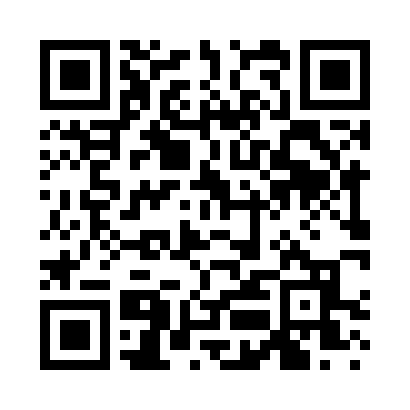 Prayer times for Port Angeles, Washington, USAMon 1 Jul 2024 - Wed 31 Jul 2024High Latitude Method: Angle Based RulePrayer Calculation Method: Islamic Society of North AmericaAsar Calculation Method: ShafiPrayer times provided by https://www.salahtimes.comDateDayFajrSunriseDhuhrAsrMaghribIsha1Mon3:185:181:185:339:1711:172Tue3:185:191:185:339:1711:173Wed3:195:201:185:339:1611:174Thu3:195:201:185:339:1611:175Fri3:205:211:185:339:1611:176Sat3:205:221:195:339:1511:177Sun3:215:231:195:339:1511:178Mon3:215:241:195:339:1411:169Tue3:225:241:195:339:1311:1610Wed3:225:251:195:339:1311:1611Thu3:235:261:195:329:1211:1612Fri3:235:271:195:329:1111:1513Sat3:245:281:205:329:1111:1514Sun3:245:291:205:329:1011:1515Mon3:265:301:205:329:0911:1316Tue3:285:311:205:319:0811:1117Wed3:295:321:205:319:0711:0918Thu3:315:331:205:319:0611:0819Fri3:335:351:205:319:0511:0620Sat3:355:361:205:309:0411:0421Sun3:375:371:205:309:0311:0222Mon3:405:381:205:309:0211:0023Tue3:425:391:205:299:0110:5824Wed3:445:401:205:298:5910:5625Thu3:465:421:205:288:5810:5426Fri3:485:431:205:288:5710:5227Sat3:505:441:205:278:5610:4928Sun3:525:451:205:278:5410:4729Mon3:545:471:205:268:5310:4530Tue3:565:481:205:268:5210:4331Wed3:585:491:205:258:5010:41